Проект  «Широкая масленица»                                                               Выполнила воспитатель: Карпушова А.ИТип проекта: познавательно - творческий, краткосрочный.Участники проекта: воспитатели, дети, родители.Сроки реализации проекта: с 20 по 26 февраля  2023 г. Возраст детей: 5-6 лет.Актуальность проекта:Внедрение метода проектов в воспитательный процесс дошкольного образования обеспечивает у детей развитие любознательности, уверенности в себе, умения самостоятельно мыслить, фантазировать; помогает наполнить жизнь детей интересными делами, яркими впечатлениями, радостью творчества. Любая тема в проекте рассматривается всесторонне. Дети с удовольствием включатся в совместную деятельность, предлагают свои способы решения проблем. Знания, полученные таким способом, запоминаются надолго. Это происходит благодаря тому, что в проекте интегрируются различные образовательные области, виды детской деятельности, формы работы с детьми.Тема проекта «Широкая масленица» является актуальной. Россия богата своими традициями, передающимися из поколения в поколение, и Масленица – один из самых любимых всеми, народный праздник, происходящий в конце зимы, всегда отмечался ярко, шумно и весело, с блинами, ярмарками и скоморохами. Масленица навсегда оставляет самые светлые впечатления, прививая интерес к историческому прошлому страны. В результате реализации этого проекта дети приобретают знания о смене сезонов, узнают новые песни, сказки, пляски, игры. У детей формируется познавательный интерес, воспитывается эмоциональное, положительное отношение к традициям.Усвоение традиционных культурных эталонов не только детьми, но и их родными, близкими, сотрудниками детского сада.Цель:Повышение интереса к традициям русского народа (праздник Масленица).Задачи:Обучающие• Расширять представления детей о русском обрядовом празднике «Масленица»;• Познакомить с различными жанрами устного народного творчества.Развивающие• Развивать коммуникативные способности;• Развивать память, мышление, внимание;• Развивать интерес к русским народным традициям;• Развивать художественно – творческую деятельность путем ознакомления с предметами декоративно – прикладного искусства русской культуры.Воспитательные• Содействовать формированию сотрудничества в детско-родительских отношениях;• Воспитывать патриотизм, основанный на традициях народа;• Формировать любовь к Родине, ее традициям.Формы реализации проекта:• Беседы по теме;• Совместная творческая деятельность;• Создание творческих работ детей и родителей;• Разучивание закличек, частушек, русских народных песен, игр;• Чтение стихотворений, художественных произведений;• Тематическое занятие.Этапы реализации проектаПодготовительный:• Разработка содержания проекта, составление плана работы;• Подбор информации и материалов для реализации проектных мероприятий (народные игры - забавы, частушки, иллюстрации, художественная литература, аудиозаписи с русскими народными песнями, тематическое занятие);• Изготовление атрибутов для проведения подвижных игр;• Подбор материалов для продуктивной деятельности;• Заучивание закличек, частушек;Основной:• Проведение тематического занятия;• Художественно-творческая деятельность.• Разучивание масленичных частушек, русских народных песен, закличек;• Чтение художественных произведений по теме.• Прослушивание музыкальных композиций.Заключительный:• Оформление выставки продуктов детской деятельности «Масленица»;Взаимодействие с родителями:• Рецепты приготовления блинов для выпуска сборника «Блинный пир на весь мир!»;• Приготовление блинов для чаепития; • Чтение с детьми художественных произведений по теме «Масленица».Тематическое планированиеЧетверг 3 марта «Встреча»1 половина дня Прогулка 2 половина дня ПрогулкаТематическое занятие «Госпожа Масленица»Разучивание масленичных частушек Народная игра - забава «Малечина–калечина»Катание с горки Чтение стихотворенияД. Кузнецова «Блины»Рисование «Тарелочка для блинов» (хохломская роспись)Народная игра – забава «Петушки»Пятница 4 марта «Заигрыш»1 половина дня Прогулка 2 половина дня ПрогулкаИзготовление «Масленичного солнышка»Народная игра – забава «Перетягивание каната»Хороводная игра «Едет Масленица»Катание на санках Загадки о весне и зимеСлушание песни «Ой, блины, мои блины»Народная игра - забава «Кто быстрее на метле?»Среда 9 марта «Лакомка»1 половина дня Прогулка 2 половина дня ПрогулкаБеседа «Значение и символика блинов»Лепка из солёного теста «Ой, блины, блиночки» Народная игра – забава «Блинная эстафета»Рисунки на снегу Разучивание русской народной песни «Масленица - блиноеда»Чаепитие с блинамиНародная игра - забава «Звонарь»Четверг 10 марта «Разгуляй»1 половина дня Прогулка 2 половина дня ПрогулкаЧтение масленичных закличекХороводная игра «Заинька, попляши» Развлечение «Прощай, Масленица!»Слушание песни «Как на Масленой недели»Рисование «Масленица»Народная игра - забава «Ручеёк»Пятница 11 марта «Тёщины вечера»1 половина дня Прогулка 2 половина дня ПрогулкаБеседа: «Что мы узнали о Масленице»Исполнение русских народных песен Народная игра - забава «Горелки»Игры в «снежки» Чтение рассказа Т. Нуждиной «Блины»Просмотр мультфильма «Смешарики. Масленица»Народная игра - забава «Снежный тир»Организованная образовательная деятельность(различные виды деятельности)Коммуникативная.Беседы «Значение и символика блинов», «Что мы узнали о масленице?»Восприятие художественной литературы и фольклора.Прочтение стихотворения Д. Кузнецова «Блины», рассказа Т. Нуждиной «Блины», масленичных закличек.Познавательно – исследовательская.Занятие по приобщению к социокультурным ценностям «Госпожа Масленица»; отгадывание загадок о весне и зиме; просмотр мультфильма «Смешарики. Масленица».Изобразительная.Рисование «Тарелочка для блинов» (хохломская роспись, «Масленица», «Рисунки на снегу»; лепка из солёного теста «Ой, блины, блиночки».Конструктивная.Изготовление «Масленичного солнышка».Музыкальная.Слушание русских народных песен «Как на Масленой недели», «Ой, блины мои блины»; разучивание и исполнение русской народной песни «Масленица - блиноеда», масленичных частушек; исполнение русских народных песен.Музыкально – игровое творчество: хороводные игры «Заинька, попляши», «Едет Масленица».Игровая.Народные игры – забавы.Ожидаемый результат:Дети• Умеет поддерживать беседу по вопросам, высказывать свою точку зрения;• Имеют представление о народных праздниках, играх;• Владеют знаниями масленичной кухни;• Интересуется изобразительной детской деятельностью;• С интересом участвует в народных играх;• Выражает положительные эмоции (интерес, удивление, восхищение) при прочтении литературного произведения, прослушивании музыкального произведения;• Проявляет интерес к искусству при просматривании картин;• Активно и доброжелательно взаимодействует с педагогом и сверстниками в решении игровых и познавательных задач.Педагоги накопление материала;• Установление социально-коммуникативных контактов между педагогами, детьми, и родителями.Родители• Ориентированы на приобщение детей к русской культуре в семье.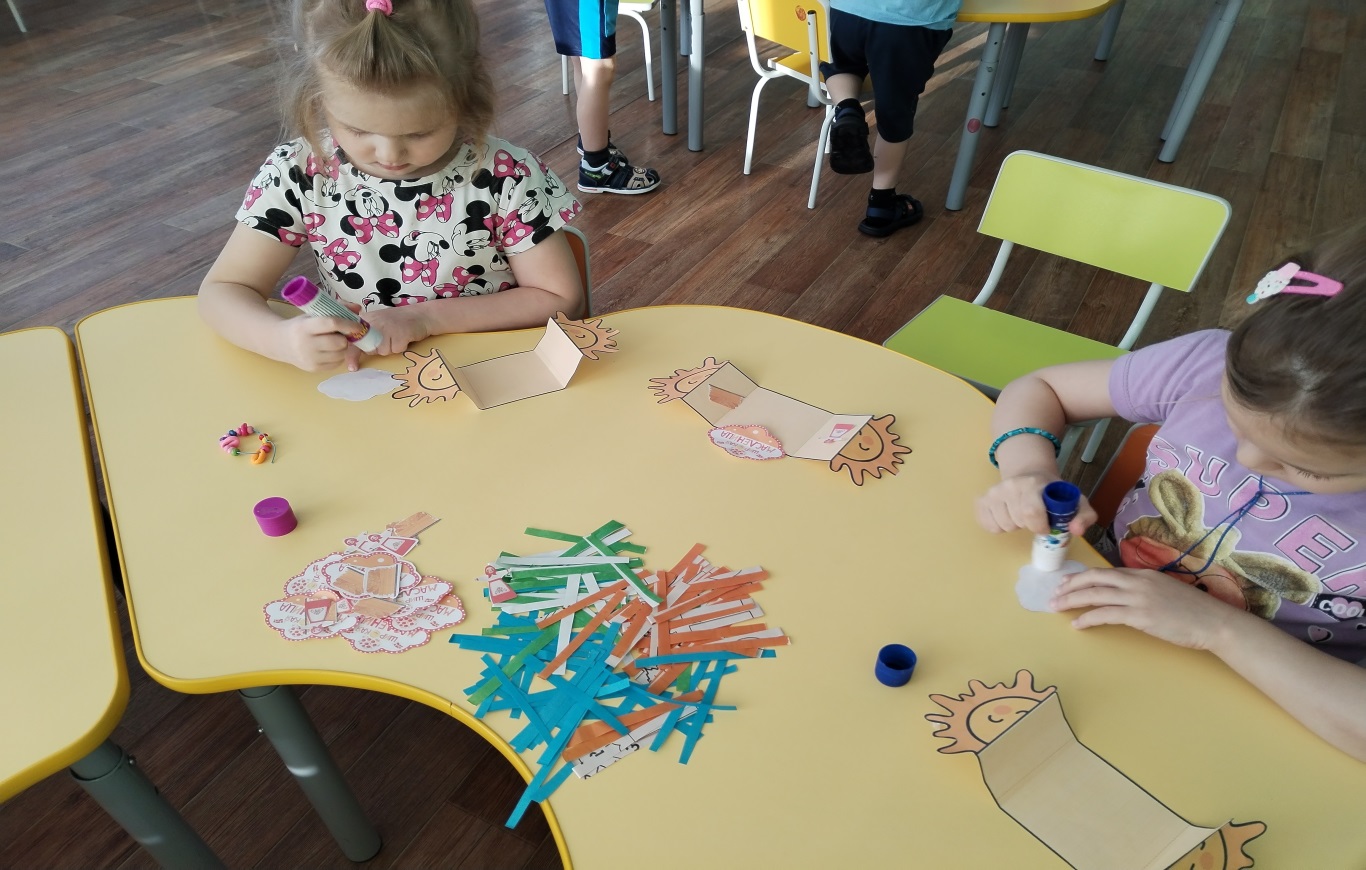 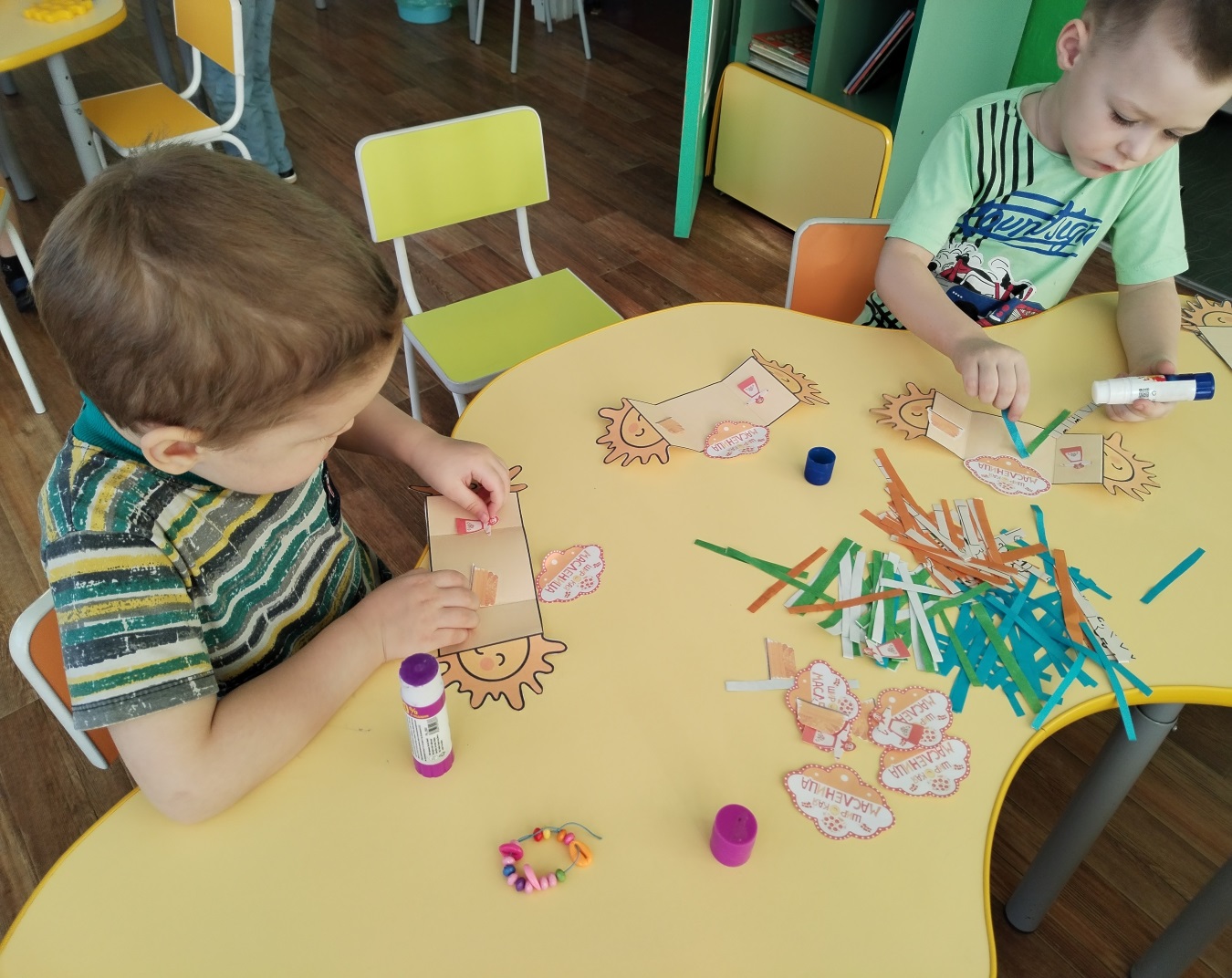 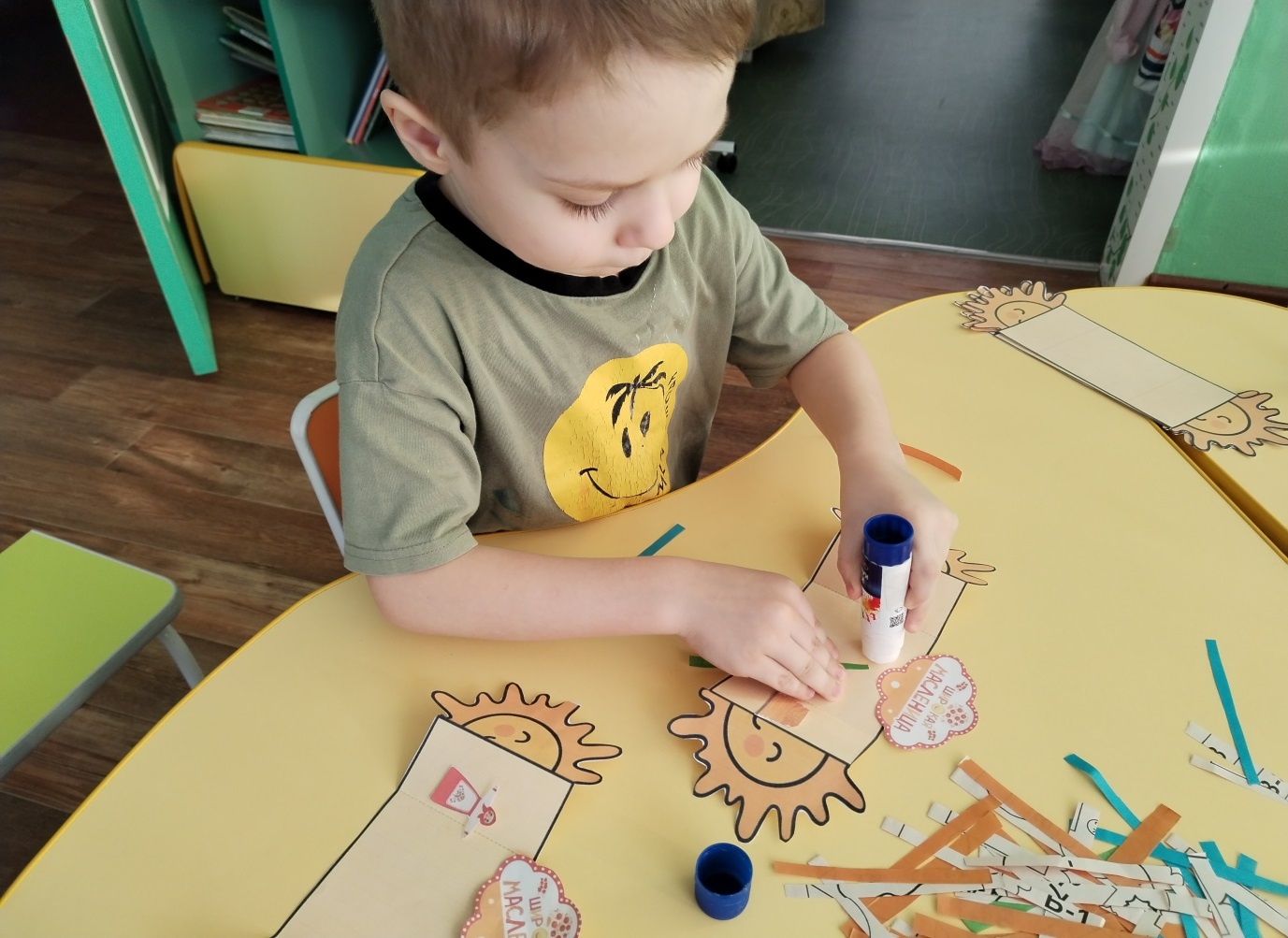 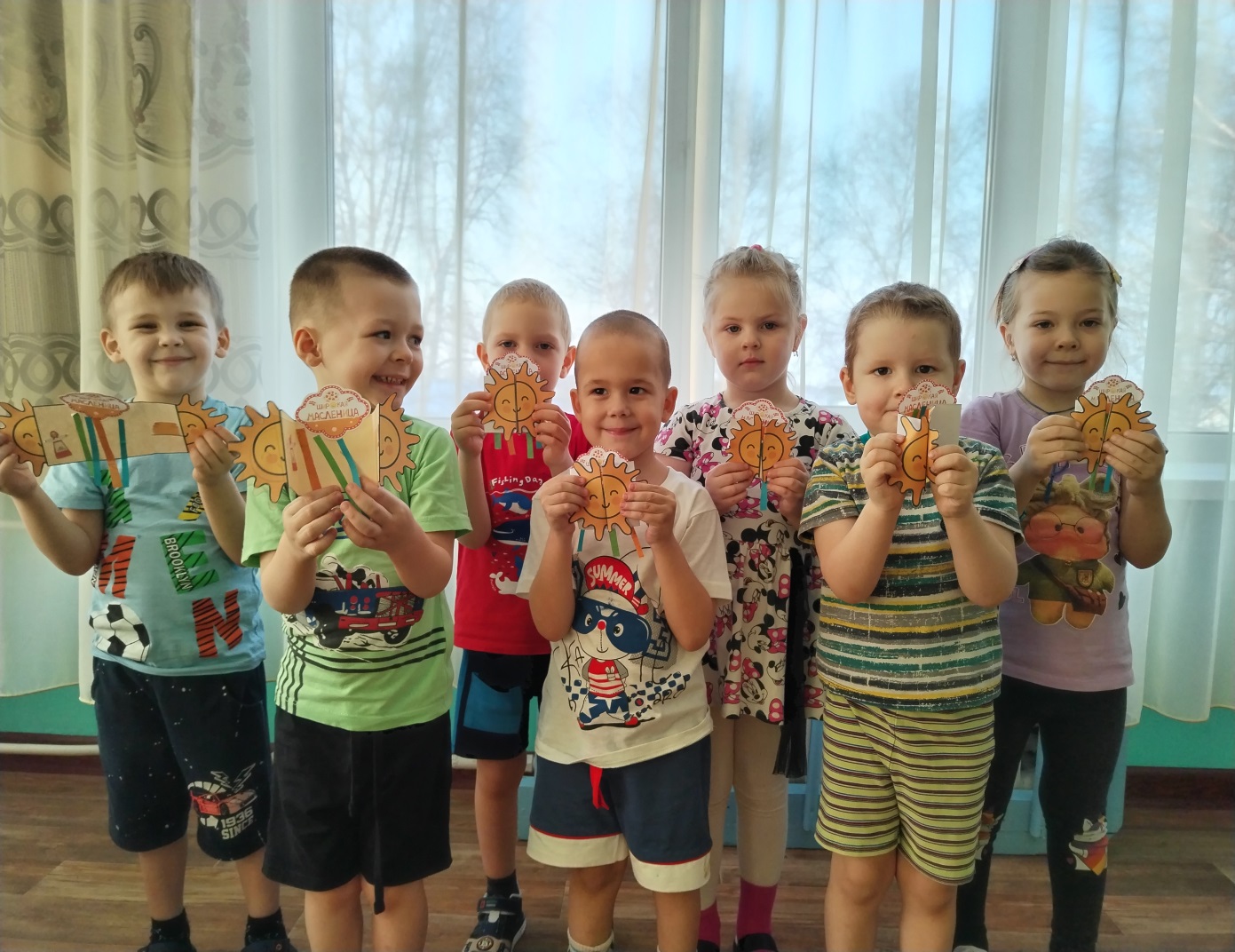 